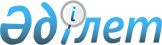 Об утверждении Санитарных правил "Санитарно-эпидемиологические требования по проведению профилактических прививок населению"
					
			Утративший силу
			
			
		
					Постановление Правительства Республики Казахстан от 9 января 2012 года № 8. Утратило силу постановлением Правительства Республики Казахстан от 8 сентября 2015 года № 754      Сноска. Утратило силу постановлением Правительства РК от 08.09.2015 № 754 (вводится в действие со дня его первого официального опубликования).ПРЕСС-РЕЛИЗ      Примечание РЦПИ!

      В соответствии с Законом РК от 29.09.2014 г. № 239-V ЗРК по вопросам разграничения полномочий между уровнями государственного управления см. приказ Министра национальной экономики Республики Казахстан от 6 марта 2015 года № 190.

       В соответствии с подпунктом 2) статьи 6 Кодекса Республики Казахстан от 18 сентября 2009 года «О здоровье народа и системе здравоохранения» Правительство Республики Казахстан ПОСТАНОВЛЯЕТ:



      1. Утвердить прилагаемые Санитарные правила «Санитарно-эпидемиологические требования по проведению профилактических прививок населению».



      2. Настоящее постановление вводится в действие по истечении десяти календарных дней со дня первого официального опубликования.      Премьер-Министр

      Республики Казахстан                       К. Масимов

Утверждены          

постановлением Правительства

Республики Казахстан    

от 9 января 2012 года № 8   

Санитарные правила "Санитарно-эпидемиологические требования

по проведению профилактических прививок населению" 

1. Общие положения

      1. Санитарные правила "Санитарно-эпидемиологические требования по проведению профилактических прививок населению" (далее - Санитарные правила) устанавливают санитарно-эпидемиологические требования по проведению профилактических прививок.



      2. В настоящих Санитарных правилах используются следующие понятия:



      1) "открытый флакон" вакцины - флакон вакцины, вводимой инъекционным способом, из которого брали вакцину без удаления пробки проколом шприца;



      2) убитые вакцины - вакцины, приготовленные из убитых или инактивированных микроорганизмов, а также из отдельных компонентов микробной клетки и продуктов их жизнедеятельности;



      3) живые вакцины - вакцины, приготовленные из живых микроорганизмов.



      3. Профилактические прививки населению по эпидемиологическим показаниям и приостановление проведения профилактических прививок в связи с регистрацией поствакцинальных осложнений осуществляются по постановлению Главного государственного санитарного врача Республики Казахстан.



      4. Для проведения профилактических прививок населению используются медицинские иммунобиологические препараты (вакцины, анатоксины, иммуноглобулины) (далее - ИБП), зарегистрированные и разрешенные в Республике Казахстан. 

2. Санитарно-эпидемиологические требования к проведению

профилактических прививок населению

      5. Перед применением ИБП необходимо изучить приложенную к ней инструкцию, проверить маркировку и целостность ампулы (флакона), соответствие препарата прилагаемой инструкции.



      6. Не допускается использование:



      1) адсорбированного дифтерийно-столбнячного анатоксина (далее - АДС), адсорбированного дифтерийно-столбнячного анатоксина с уменьшенным содержанием антигена (далее - АДС-М), адсорбированного дифтерийного анатоксина с уменьшенным содержанием антигена (далее - АД-М), столбнячного анатоксина (далее - АС), вакцин, содержащей адсорбированную коклюшно-дифтерийно-столбнячную вакцину (далее - АКДС-содержащая вакцина), вакцин против вирусных гепатитов, пневмококковой инфекции и инактивированной вакцины против полиомиелита, подвергшихся замораживанию;



      2) вакцин, подвергшихся действию повышенной температуры на основании показаний контрольной карточки-индикатора или индикатора на флаконе вакцины;



      3) ИБП, в том числе вакцин и растворителей с истекшим сроком годности;



      4) вакцин из открытых флаконов при несоблюдении соответствующих требований, предъявляемых к ним;



      5) ИБП с нарушением целостности ампул (флаконов);



      6) ИБП с неясной или отсутствующей маркировкой на ампуле (флаконе);



      7) ИБП, не соответствующих описанию инструкции;



      8) одноразовых шприцев с нарушением целостности упаковки и с истекшим сроком годности.



      7. Лиофилизированные вакцины (против кори, паротита, краснухи, гемофильной инфекции, туберкулеза) растворяют приложенным к вакцине стандартным растворителем при строгом соблюдении правил асептики.



      8. Обработка места введения ИБП производится 70 % спиртом, если нет других указаний в инструкциях, прилагаемых к вакцине.



      9. При проведении профилактических прививок используется инструментарий (шприцы, иглы, скарификаторы) одноразового пользования.



      10. Допускается совмещение различных видов профилактических прививок в один день, за исключением прививки против туберкулеза. Вакцины вводятся в разные участки тела и разными шприцами.



      11. Если ИБП не вводились в один и тот же день, соблюдается интервал между живыми вакцинами не менее 4-х недель. Интервал между живыми и убитыми вакцинами не соблюдается.



      12. После введения иммуноглобулина или препарата крови введение вакцин против кори, краснухи и паротита откладывается не менее чем на 3 месяца, без интервала между введением иммуноглобулинов или препаратов крови вводятся АКДС-содержащая вакцина, АДС, АДС-М, АД-М, вакцина против туберкулеза, пневмококковой инфекции, оральная вакцина против полиомиелита (далее - ОПВ).



      13. После введения вакцин против кори, паротита, полиомиелита, туберкулеза соблюдается интервал для введения иммуноглобулина не менее чем 2 недели. Не соблюдается интервал после введения АКДС-содержащей вакцины, вакцины против пневмококковой инфекции, АДС, АДС-М, АД-М препаратов.



      14. Использование "открытых флаконов" допускается при соблюдении следующих условий:



      1) не истек срок годности препарата;



      2) соблюдается температура хранения;



      3) соблюдается стерильность;



      4) отсутствуют видимые изменения вакцины.



      15. "Открытые флаконы" АКДС-содержащей вакцины, АДС, АДС-М, АД-М, АС, вакцины против полиомиелита, против пневмококковой инфекции, против гепатита "В" и "А" допускаются к использованию в течение 3 дней при соблюдении условий, изложенных в пункте 14 настоящих Санитарных правил.



      16. На этикетке "открытых флаконов" вакцин указывается дата и время открытия флаконов.



      17. Не допускается перенос "открытых флаконов" из одного прививочного кабинета в другой.



      18. Вакцины против кори, краснухи, паротита, туберкулеза, желтой лихорадки используются сразу или в течение 6 часов после разведения, если это допускается инструкцией, с последующим уничтожением остатков вакцин.



      19. ИБП, выпускаемые в ампулах, используются сразу после открытия.



      20. Флаконы, в том числе с остатками вакцин, использованные для иммунизации населения на дому, при выезде прививочными бригадами уничтожаются в конце рабочего дня. 

3. Санитарно-эпидемиологические требования к помещениям

для проведения профилактических прививок

      21. В помещении, где проводятся профилактические прививки (далее - прививочный кабинет), не допускается проведение других медицинских процедур (манипуляций).



      22. Внутренняя отделка прививочного кабинета имеет гладкую поверхность, выдерживающую влажную уборку и дезинфекцию. В прививочном кабинете предусматривается наличие: естественного освещения, централизованного водоснабжения, канализации, отопления, раковины для мытья рук. При отсутствии централизованного водоснабжения и канализации в прививочном кабинете создаются условия для соблюдения персоналом санитарно-гигиенического режима и личной гигиены.



      23. Прививочный кабинет оснащается следующим оборудованием:



      1) холодильник достаточной емкости для хранения ИБП;



      2) термоконтейнер или холодильная сумка для транспортировки и хранения ИБП в течение рабочего дня;



      3) термоконтейнер для временного хранения ИБП в случае аварийного отключения электроэнергии;



      4) рабочий стол, стулья;



      5) медицинский стол для подготовки ИБП к использованию;



      6) медицинский шкаф для хранения инструментов и лекарственных средств;



      7) пеленальный стол и (или) медицинская кушетка;



      8) бикс со стерильным материалом;



      9) тонометр, термометры, одноразовые шприцы, шпатели;



      10) емкость для обеззараживания остатков ИБП;



      11) коробка для безопасной утилизации использованных одноразовых шприцев (далее - КБУ).



      24. Прививочный кабинет обеспечивается лекарственными препаратами противошоковой терапии: 0,1 процентный (далее - %) раствор адреналина, 1 % раствор мезатона, преднизолон (дексаметазон, гидрокортизон), 1 % тавегил (2,0 % супрастин), 2,4 % эуфиллин, 0,05 % строфантин, корглюкон, кордиамин.



      25. В состав выездной прививочной бригады, укомплектованной автотранспортом, термоконтейнером, прививочным материалом, одноразовыми шприцами, противошоковыми препаратами входит квалифицированный врач и прививочная медицинская сестра. 

4. Санитарно-эпидемиологические требования к

введению вакцин и наблюдению за состоянием привитого

в поствакцинальном периоде

      26. Профилактическая прививка проводится после осмотра прививаемого врачом, при отсутствии врача - фельдшером, который при отсутствии противопоказаний к иммунизации оформляет допуск к проведению прививки в медицинском документе прививаемого.



      27. После получения прививки привитые лица в течение 30 минут находятся в организации здравоохранения под наблюдением медицинского работника, для принятия мер в случае возникновения поствакцинальных осложнений или нехарактерных поствакцинальных реакций (далее - ПВО или ПВР). В последующем медицинским работником сельской врачебной амбулатории (далее - СВА), участковым медицинским работником поликлиники обеспечивается наблюдение на дому - в первые три дня после введения убитой или инактивированной вакцины и на 5-6 и 10-11 день после введения живой вакцины.



      28. После введения АКДС-содержащей вакцины проводится профилактика поствакцинальных осложнений с дачей парацетамола привитому лицу через 1 час после прививки каждые 6 часов, но не более 4-х раз в сутки в дозировке 10-15 миллиграмм на 1 килограмм веса в течение 1-3 суток.



      29. Медицинский работник при осмотре проводит разъяснительную работу с прививаемыми лицами или родителями прививаемых детей о необходимости обращения за медицинской помощью в случае возникновения нехарактерной реакции на вакцинацию.



      30. Медицинский работник, получивший вызов к привитому лицу, немедленно обслуживает данный вызов, оказывает неотложную медицинскую помощь и при показаниях госпитализирует его. В случае подозрения на ПВО или ПВР медицинский работник немедленно передает экстренное извещение.



      31. Каждый случай ПВО или ПВР подлежит немедленному расследованию, которое начинает проводить медицинский работник, первый поставивший диагноз. В последующем к расследованию подключается бригада специалистов территориальных органов государственного санитарно-эпидемиологического надзора (далее - ГСЭН) и управлений здравоохранения. В случае необходимости в бригаду включают невропатолога, аллерголога, фтизиатра, инфекциониста, патологоанатома и других специалистов. По результатам расследования оформляется отчет о ПВО или ПВР, согласно приложению к настоящим Санитарным правилам, который в течение 10 дней с момента регистрации случая ПВО или ПВР предоставляется в Комитет ГСЭН Министерства здравоохранения Республики Казахстан (далее - МЗ РК). При летальном исходе прилагается копия протокола патологоанатомического вскрытия и гистологического исследования. 

5. Санитарно-эпидемиологические требования к учету

контингента детей, подлежащих профилактическим прививкам

и учет выполненных профилактических прививок

      32. Для обеспечения полного охвата профилактическими прививками подлежащего иммунизации контингента проводится учет детей, проживающих на территории, силами медицинских работников организаций здравоохранения (фельдшерский акушерский пункт, СВА, поликлиника) 2 раза в год (весна-осень), с внесением изменений в составе детского населения в журнал переписи.



      33. Проводится ежемесячное наблюдение за динамикой детского населения, с внесением в журнал переписи пофамильных данных о родившихся, умерших, прибывших или убывших лицах.



      34. Активное выявление детей, прибывших на обслуживаемый участок, осуществляется при посещении медицинским работником больных на дому, при обращении их за медицинской помощью в организации здравоохранения, консультативно-диагностические поликлиники (далее - КДП), при выборочном контроле достоверности учета детей.



      35. Учет взрослого контингента проводится силами медицинских работников организаций здравоохранения один раз в год перед составлением планов профилактических прививок (август-сентябрь).



      36. Суммарные данные о количестве населения, проживающего на обслуживаемой территории по возрастным группам, передаются в течение 14 дней после окончания учета в территориальные органы ГСЭН и местные органы государственного управления здравоохранением областей, города республиканского значения и столицы.



      37. Учет профилактических прививок, осуществляется соответствующими записями в учетных формах, которые хранятся в организациях здравоохранения по месту проведения прививок.



      38. Персональный учет профилактических прививок ведется в прививочном паспорте.



      39. Координация и контроль полноты учета и охвата населения прививками возложены на территориальные организации здравоохранения:



      1) участковые врачи составляют годовые планы профилактических прививок, организуют проведение прививок и ежемесячно сдают отчеты о профилактических прививках и движении вакцин в КДП;



      2) КДП делают свод плана профилактических прививок, свод ежемесячных отчетов о профилактических прививках и движении вакцин;



      3) КДП предоставляет сводный план профилактических прививок и сводные ежемесячные отчеты о движении вакцин в территориальные управления здравоохранения, сводные ежемесячные отчеты о профилактических прививках в территориальные органы ГСЭН. 

6. Санитарно-эпидемиологические требования

к учету и отчетности о движении вакцин и растворителей

      40. Организации здравоохранения, проводящие профилактические прививки населению проводят учет вакцин, растворителей и других ИБП.



      41. Организации здравоохранения, проводящие профилактические прививки населению в установленные сроки представляют ежемесячные отчеты о движении вакцин в территориальные управления здравоохранения и отчеты о профилактических прививках - в территориальные органы ГСЭН.



      42. Для предотвращения избыточного запаса ИБП, на складах областного уровня управлений здравоохранения вакцина хранится в объеме не более 6 месячного запаса, городского/районного уровня - не более 3 месячного и в организации здравоохранения, проводящей прививки - не более месячного запаса. 

7. Санитарно-эпидемиологические требования к уничтожению

неиспользованных остатков иммунобиологических препаратов

      43. Ампулы и флаконы, содержащие неиспользованные остатки ИБП, обеззараживаются и уничтожаются медицинским работником, проводившим прививку, одним из следующих способов:



      1) кипячением в течение 30 минут (вакцины против сибирской язвы - 2 часа);



      2) погружением в дезинфицирующее средство, зарегистрированное и разрешенное в Республике Казахстан.



      44. В целях недопущения травм и заражения, использованные одноразовые шприцы и иглы не разбираются, не подвергаются деформации, не допускается их промывка и дезинфекция, они подлежат сбору и утилизации.



      45. Сразу после использования одноразовые шприцы и иглы сбрасываются в непрокалываемые, водонепроницаемые КБУ и утилизируются в установленном порядке.



      46. Если 1 % ампул (флаконов) в партии ИБП не соответствуют требованиям приложенной к ней инструкции, то вся партия ИБП подлежит уничтожению, способом, указанным в пункте 43 настоящих санитарных правил.

Приложение               

к санитарным правилам          

«Санитарно-эпидемиологические      

требования по проведению         

профилактических прививок населению»  Форма 

Отчет

о поствакцинальных осложнениях или поствакцинальных реакциях (включать состояния, не относящиеся к сопутствующим заболеваниям)*Таблица 1Таблица 2      * Отчет составляется и предоставляется в Комитет ГСЭН МЗ РК не позднее 15 дней после регистрации случая ПВО или ПВР по данной схеме.

      **Интервалы между вакцинацией и началом реакции отметить в минутах, часах и днях.
					© 2012. РГП на ПХВ «Институт законодательства и правовой информации Республики Казахстан» Министерства юстиции Республики Казахстан
				Фамилия,

имя,

отчество

пациентаГод рождения,

день, месяц,

годАдресНаименование

вакцины, дата

(день, месяц,

год), доза и

способ

введенияМедицинская

организация,

проводившая

вакцинациюДата

обращения

год,

месяц,

день123456Дата

госпита-

лизации

день,

месяц,

годПроиз-

водитель

вакцины№

серииСрок

год-

ностиРеакция на

предыдущую

вакцинацию

(указать

вакцину,

серию)Выявленные

нарушения

правил

иммунизацииКоличество

вакцины

данной

серии,

поступившей

в область78910111213Количество

вакцин

данной

серии,

посту-

пившей

в районКоли-

чество

вакцин

данной

серии,

посту-

пившей в

поселокКоли-

чество

привитых

данной

серией

в области/

число

реакцийКоличество

привитых

данной

серией

в районе/

число

реакцийКоличество

привитых

данной

серией в

поселке/

число

реакцийОконча-

тельный

диагнозИсход:

выздоро-

вление,

смерть,

инвалид-

ность14151617181920Вид поствакцинальной реакции **минутачасыдни1. Местная реакция в месте

вакцинации:1) инфицированный абсцесс2) стерильный абсцесс/узелок3) обширная припухлость,

захватывающая близлежащую(ие)

область(и)4) лимфаденит (БЦЖ-ит)5) припухлость околоушных желез2. Общие реакции:1) лихорадка (температура тела 390С

и выше)2) реакция Центральной нервной

системы:- судороги фебрильные/энцефалопатия- судороги афебрильные/энцефалит- судороги в анамнезе (фебрильные,

афебрильные подчеркнуть)- необычный плач (пронзительный крик,

продолжительность более 2 часов)- серозный менингит- острый вялый паралич3. Аллергическая реакция:1) анафилактический шок (внезапный,

приводящий к кардиоваскулярному

коллапсу, бронхоспазму, отеку гортани

и к необходимости метода

искусственного дыхания)2) сосудистая реакция (резкая,

нарастающая бледность кожных покровов

с акроцианозом - картина острой

надпочечниковой недостаточности)3) сыпь (крапивница, отек Квинке

и другие)4) сыпь геморрагическая4. Все случаи смерти, которые

подозреваются медицинскими

работниками или населением как

связанные с вакцинацией.5. Все случаи госпитализации,

связанные с иммунизацией.